Направление образования и развития: художественно – эстетическое, познавательное.Цель: Учить детей изготавливать изделия из фоамиранаЗадачи:- Ознакомить с основными свойствами фоамирана;- Изучить технологию изготовления изделий из фоамирана;- Развивать мелкую моторику рук;- Воспитать художественно-эстетическое сознание.Виды деятельности: коммуникативная, двигательная, игровая, художественно-эстетическая.Формы реализации детских видов деятельности: беседа, рассказ, демонстрация, работа с наглядным материалом, практическая работа, эксперимент.Формы организации: подгрупповаяОборудование и материалы: заготовки из фоамирана, фото поделок из фоамирана, вазочка украшенная цветами из фоамирана, клей, ножницы. I. Вводная частьПедагог:-Здравствуйте, ребята! Я рада всех вас приветствовать. Ребята, вы хотите сегодня отправится,  в необычное путешествие? (дети сидят на стельчиках)Дети:  Да!Педагог: Отлично! Наше путешествие будет не обычным, потому что мы отправимся в исследовательскую экспедицию. И начнется наше путешествие с посещения «Красочного вернисажа», после мы отправимся «Экспериментальную лабораторию», там мы станем настоящими исследователями и проведем несколько опытов.  И конечным пунктом нашего путешествия станет «Волшебная мастерская», где мы будем мастерить прекрасный цветок лилию (вторая подгруппа мастерит «волшебных бабочек»). II. Основная часть Познавательно-исследовательская деятельностьПедагог: Отправляемся в путь!(звучит музыка дети с воспитателем подходят к выставке работ из фоамирана, рассматривают их и обсуждают, задают вопросы)Дети:  Из чего это сделано?Педагог: Этот материал называется фоамиран, давайте узнаем о его свойствах поподробнее? Дети: Давайте! Педагог: Тогда в путь! Мы отправляемся в «Экспериментальную мастерскую ». (звучит музыка дети с воспитателем проходят в исследовательский уголок группы, где уже приготовлен материал для исследования , ножницы и нагреватель(утюг).Дети занимают места за столомПедагог: Ребята, в экспериментальной лаборатории мы исследуем, какими волшебными свойствами обладает фоамиран? Какое же первое свойство? Давайте попробуем его порезать ножницами? Но прежде чем начать повторим правила работы с ножницами.Дети: нельзя размахивать ножницами, нельзя направлять на соседа, передаем кольцами вперед.Педагог: Молодцы! Приступаем к исследованию. Ребята легко ли получилось порезать фоамиран?Дети: Да! Педагог: И первым свойством фоамирана является, что он легко поддается любому вырезанию.Ребята, исследуем второе свойство? Попробуем его нагреть и изменить форму. Сделаем мы это двумя способами:Первый- мы нагреем его с помощью тепла наших рук, трением. Возьмите кусочки фоамирана в свои ладошки и хорошенько потрите до ощущения тепла. Потом попробуем изменить его форму слегка потянуть края. Получилось?Дети: Да!Педагог: Отлично! Но не только теплом рук можно нагревать фоамирран, для этого еще используют Электра приборы, например утюг, для того чтобы работать с утюгом нам обязательно нужны взрослые воспитатель или родители , самостоятельно детям трогать Электра приборы опасно.Второй способ, нагреем кусочек фоамирана утюгом и изменим его форму. Второй способ тоже работает. Исследование показало, что фоамиран при нагревании легко меняет и запоминает новую форму. Молодцы, вот мы узнали о свойствах фоамирана. Педагог: А теперь нам пора продолжать наше путешествие и следующим пунктом нашей экспедиции будет - «Волшебная мастерская». (Под музыку проходим в волшебную мастерскую)Коммуникативная деятельность.Педагог: Ребята, вы любите гулять на природе?Дети: Нравится!Педагог: Сейчас мы находимся в «Волшебно мастерской» и сами стали волшебниками. И соорудим волшебную полянку с цветами из фоамирана (вторая подгруппа делает бабочек) Прежде, чем мы будем мастерить, давайте разомнемся. Динамическая паузаНа лугу растут цветыНебывалой красоты (Потягивая – руки в стороны)К солнцу тянутся цветыС ними потянись и ты (Потягивая- руки вверх)Ветер дует иногда,Только это не беда (Дети машут руками, изображают ветер)Наклоняются цветочки (Наклоны)А потом опять встаютИ по-прежнему цветут.Художественно - эстетическая деятельность.Педагог:-А теперь мы с вами превратимся в настоящих мастеров. Сначала превращусь я, а потом вы. Согласны?Дети: Да!(Под волшебную музыку воспитатель берет в руки волшебный цветок, а затем передает его детям превращая их в мастеров, во время работы звучит легкая инструментальная музыка)  Детей на столах лежат заранее заготовки лилии, клей, ножницы.Педагог: Здорово! Теперь приступаем к работе, мои юные мастера, но что бы наши пальчики были ловкими, давайте их разомнем. Пальчиковая гимнастикаВырос высокий цветок на поляне.(цветок из ладоней с закрытыми лепестками )Утром весенним раскрыл лепестки.(развести пальцы рук)Всем лепесткам красоту и питанье.(ритмичные движения пальцев рук вместе -врозь)Дружно дают под землей корешки.(развернуть ладони в низ, показывая корни)Дети делают цветы вместе с воспитателем. Воспитатель показывает и подробно рассказывает детям, как из фоамирана сделать цветы лилии  и украсить ими полянку (вторая подгруппа изготавливает бабочек).III. Заключительная частьПедагог: Ребята, а теперь я предлагаю вспомнить, что вы нового узнали и чему научились в исследовательской экспедиции. Для этого у меня заготовлен волшебный цветок, взяв в руки который вы продолжаете фразу. Фразы: В экспериментальной лаборатории узнал. В волшебной мастерской научился. Педагог: Вот и подошла к завершению наша экспериментальная экспедиция. Вы прекрасно справились с работой, узнали о свойствах фоамирана и украсили полянку лилиями(бабочками) из фоамирана, сделанными своими руками. Вы можете теперь повторить самостоятельно, то чему научились и украсить мир во круг себя.  До  новых встреч в волшебной мастерской!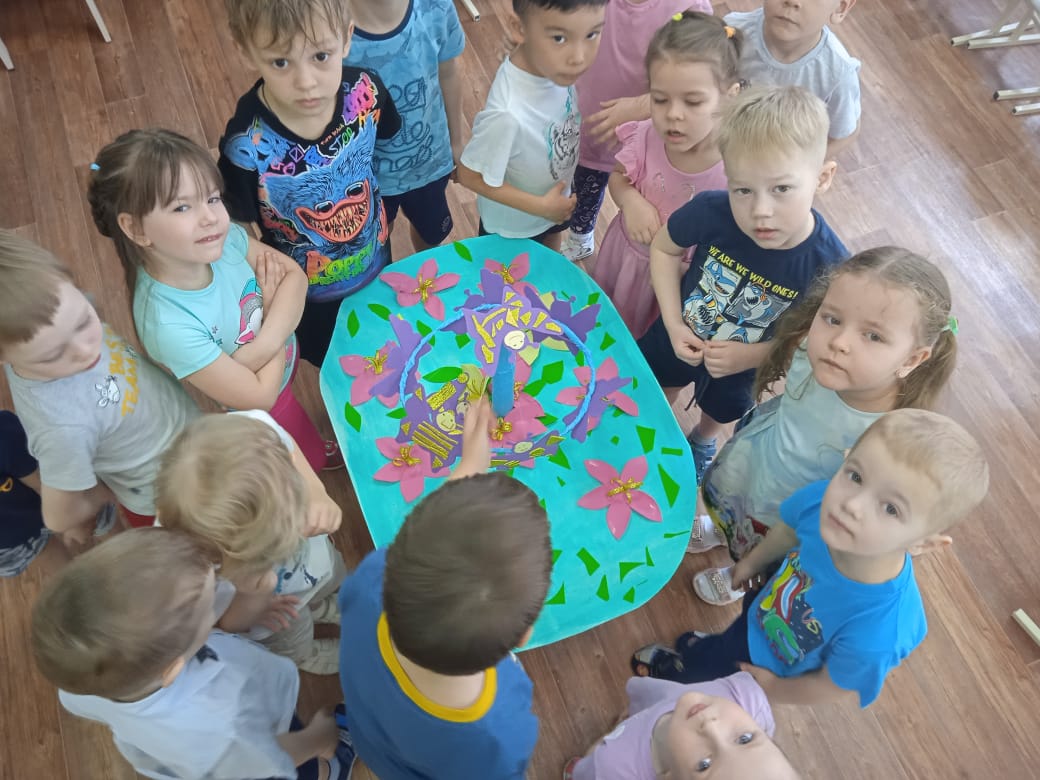 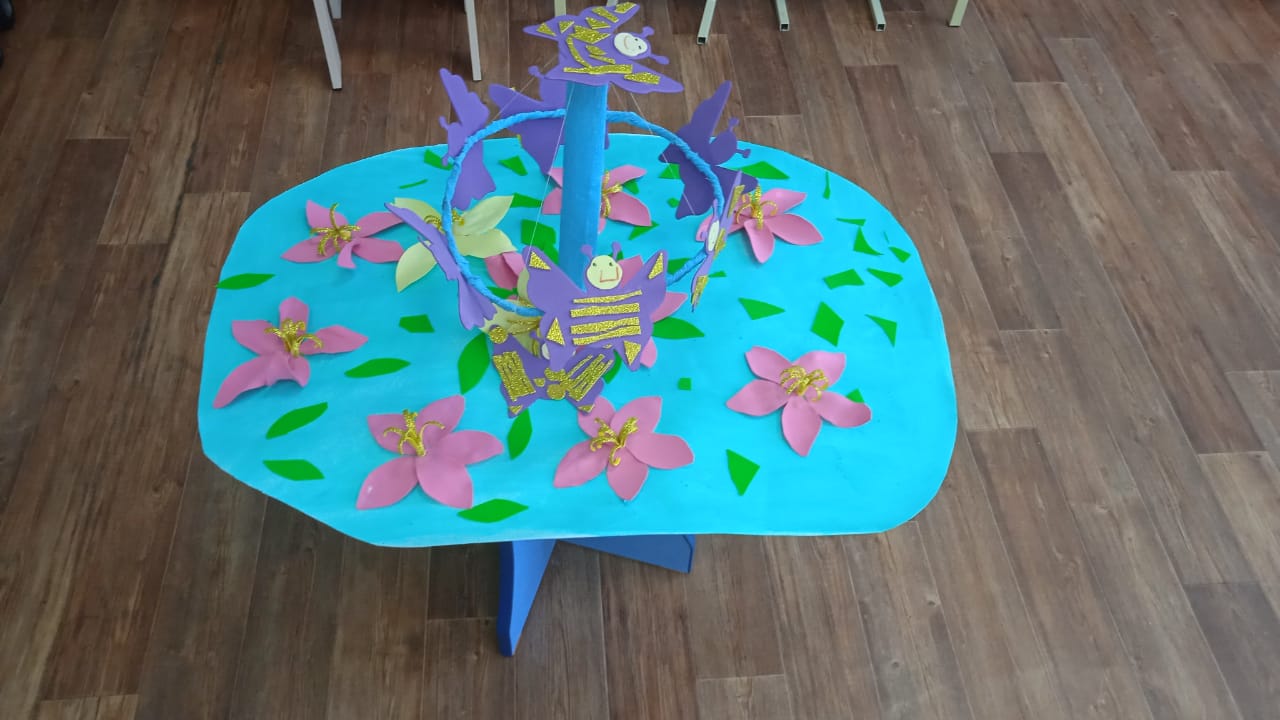 